Глава  II . Практические рекомендации классному руководителю начальной школы.2.1   Памятка  классному  руководителю   по формированию      нравственных ценностей  детей  младшего школьного возрастаЭта памятка основывается на нескольких обязательных принципах: Первый принцип основан на воспитании у школьников уважения и любви к историческому и культурному наследию России, ее духовным ценностям и традициям. Речь идет о преподавании основ культурного наследия. Это наследие хранится в русской художественной литературе, в истории России, её духовном наследии и традициях, в биографиях великих людей России, в сказках, стихотворениях. Для достижения этой цели уроки могут проводиться совместно с работниками ЦДБ, а внеурочные экскурсии в городские музеи и храмы (монастыри) помогут проникнуться уважением и любовью к русским истокам.Классный руководитель должен заботиться о том, чтобы уберечь детей от набора негативных ценностных ориентаций. Из этого принципа следует необходимость постоянно указывать на некоторые негативные установки в реальной жизни, «подсвечивать» их лучом совести и воспитывать в детях привычку негативной реакции на эти установки. Педагог должен стараться своим личным примером демонстрировать образцовое поведение, образцовое служение детям и людям в целом. Именно взрослые создают в школе среду духовности, добропорядочности, контролируют эмоции. Моральные нормы, которыми учитель руководствуется в жизни и профессиональной деятельности, его отношение к своему труду, ученикам, коллегам – все это имеет первостепенное значение. Четвёртый принцип - понимание «неближайшей» среды воспитания, то есть через СМИ. То доброе и вечное, что может быть посеяно в душе ребенка в семье и школе, постоянно подвергается разрушению через вседозволенность СМИ. Ребенок, видит успех в богатстве, высоком стандарте материальной жизни, становится перед соблазном легкого выбора и иного идеала жизненного пути, чем те, что пытаются формировать в нем школа и семья. В повседневном образовательном процессе на уроках, на переменах, классный руководитель должен поощрять ценностно-значимые поступки детей: проявление трудолюбия, уважения к товарищу, к старшему, выполнение данного обещания, намерение говорить правду, любые проявления доброты и т.д. Такое поощрение формирует устойчивое отношение, веру в ценности, воплощаемую в этих поступках. По возможности надо стараться  исключить нотации, поучения, а отрицательное фиксировать, что тоже всегда создает сигнал для совести ребенка и, следовательно, ведет к ее рефлексии.Взаимодействие школы с семьей играет весомую роль в духовно- нравственном воспитании школьников. Для привлечения внимания родителей к сотрудничеству можно провести следующие мероприятия:  классные родительские собрания на тему: «Воспитание глубоко-нравственного гражданина», «Нравственные устои современной семьи», «Роль родителей в обучении детей нравственности», «Семейное чтение и его роль в воспитании»; организация консультаций с привлечением специалистов; привлечение родителей к  совместным творческим конкурсам различных уровней; составление памяток для родителей «Воспитать человека»; одной из обязательных форм работы с родителями является анкетирование («Ваше отношение к организации духовно-нравственного воспитания детей в школе», «Из каких источников Вы получаете информацию по вопросам духовно-нравственного воспитания ваших детей?»)Сформировать в ребенке нравственные приоритеты сегодня чрезвычайно сложно. Ведь весьма часто среда обитания – это не столько сцена, на которую ребенок смотрит как зритель, сколько место, где он сам играет какую-то роль. И эта игра в огромной мере определяется правилами сцены, к которым ребенок должен применяться и которым он, если нет в нем «духовного иммунитета», подчиняется.ЗаключениеСпецифика воспитания нравственных ценностей у младших школьников заключается в возрастных особенностях развития учеников, закономерностях, механизмах и логике данного процесса.Логика формирования нравственных ценностей включает в себя следующие звенья: поиск, оценка, выбор и проекция (или актуализация ценности в совместной деятельности).Благоприятны для развития нравственных ценностей детей младшего школьного возраста следующие особенности деятельности: добровольность участия, активность и самостоятельность детей, привлекательность содержания деятельности, творчество; личностная ориентированность работы педагога, опора на ценностные отношения, сотрудничество сверстников и представителей разных возрастов; системность, предполагающая взаимодействие ряда средств, методов, приемов и форм, взаимосвязь в целостном педагогическом процессе учебной и внеучебной  деятельности.Нравственный мир ребенка сложен и изменчив, находится в развитии. Задача учителя состоит в том, чтобы постоянно следить за нравственным ростом учеников, сформировать гражданина своей страны, способного к проявлению толерантности, оценке своего мнения как имеющего право на существование, но не единственно верного и правильного.Список используемых источниковФедеральный государственный стандарт начального общего образования второго поколения. Концепция духовно-нравственного развития и воспитания гражданина России.Духовно-нравственное воспитание и гражданское воспитание в школе: Особенности и соотношение в учебно-воспитательном процессе /Ж. «Воспитание школьника», № 2–2012.Фридман Л.М., Кулагина И.Ю. Психологический справочник учителя. – М.: Просвещение, 1991;Никандров Н.Д. Проблема ценностей в российском обществе и цели воспитания. // Школа. 2002. №4.Ожегов С.И., Шведова Н.Ю. Толковый словарь русского языка, 2 издание – М: 2002.Григорович Л.А. Педагогика и психология. – М., 2004 г.Подласый П.И. Педагогика: Учебник для студентов высш. пед. учеб. заведений. – М.: Просвещение, 1996.Лихачёв Б.Т. Педагогика. Курс лекций: Учеб. Пособие для студентов пед. учебн. заведений и слушателей ИПК и ФПК. – М.: Прометей, Юрайт, 2006.Штольц Х., Рудольф Р. Как воспитывать нравственное поведение?: Кн. для учителя: Пер с нем. – М.: Просвещение, 1996; Галузинский В.М. Индивидуальный подход в воспитании учащихся. – Киев: Радянська школа, 1982; Артюхова И.С. Ценности и воспитание // Педагогика, 1999, №4.; Абрамова Г.С. Практическая психология. Учебник для высшей школы М., 2004. Толкачёва Л. Всех выше должно стоять образование нравственное. // Сельская школа. 2002. №1.Выготский Л.С. Вопрос детской психологии. – М., 2002. – 424с. Педагогика: Учеб. Пособие для студентов пед. ин-тов / под ред. Ю.К. Бабанского. – 3-е изд., доп. и перераб. – М., Просвещение, 1999. Воловикова М.И. Нравственное становление человека: субъектный подход// Проблема субъекта в психологической науке. М., 2000 Сухомлинский В.А. Избранные педагогические сочинения. – М., 1980 г.   К. Д. Ушинский, Человек как предмет воспитания. М.:Педагогика,1973.- 350с.Иванова В.Д., Чумарная  А.Л. Духовно-нравственное воспитание младших школьников [Электронный ресурс] / В.Д. Иванова // Начальная школа. – 2014.06.25. - http://n-shkola.ru/articles/view/52  Средства воспитания (методический подход). // Классный руководитель. 2002. – №3. Болдырев Н.И. Нравственное воспитание школьников: (Вопросы теории). – М.: Педагогика, 1989. Кузнецова Л.В. Гармоническое развитие личности младшего школьника: Кн. для учителя. – М.: Просвещение, 1988; Харламов И.Ф. Педагогика: Учеб. пособие.-4е изд., перераб. И доп.-М.: Гардарики, 2002. Сластенин В.А., Исаев И.Ф., Мищенко А.И., Шиянов Е.Н. Педагогика. Уч. пособие для студентов педвузов. – М.: Школа-пресс, 2002; Марьенко И.С. Нравственное становление личности. – М., 1985 г. Рожков М.И. Байбородова Л.В. Организация воспитательного процесса в школе: Учеб. пособие для студ. высш. учеб. заведений. – М.: Гуманит. изд. центр ВЛАДОС, 2000. Педагогика школы/ Под ред. Г.И. Щукиной. – М.: Просвещение, 1998; Натанзон Э.Ш. Психологический анализ поступков ученика. – М., 2001. Зосимовский А.В. Нравственное воспитание и учитель в условиях социальных перемен // Педагогика, 1998, №7.                                                                                                                             Приложение 1.Внеклассное занятие № 1: «Традиционно русская культура».Цель: познакомить школьников младших классов с культурой наших предков.Задачи:Обучающие: познакомить учащихся с основами русской культуры, углубить знания детей полученные ранние.Развивающие: способствовать улучшению коммуникативных навыков. Развитие внимания.Воспитывающие: способствовать формированию чувства уважения  к своим предкам и своей стране.Формы работы: игра.Методы: беседа, рассказ.Средства: презентацияОборудование: мультимедийная доска, простая доска, листочки, (славянская азбука)1 оформленный кроссворд, мел.                                                            Ход занятияОрганизационный момент: Приветствие. Проверка готовности к уроку.Вводная беседа       Ребята, сейчас я покажу вам несколько картинок, а вы мне скажете, о чем будет сегодняшнее занятие» Ответы детей….. «Сегодняшнее занятие будет посвящено традиционной культуре. Вопрос детям: « Как вы думаете, нужно ли знать культуру своего народа? Почему?»Основная часть:      Прежде чем начать разговор, давайте определим, что такое традиционная культура и что в нее входит. Как вы думаете?      Традиционная культура – это народная культура, т. е. все, что создано народом. Например,  фольклор, русские народные танцы и т. п. Все что, как правило, не имеет автора. (На  доске  появляются  иллюстрации)     Я предлагаю рассмотреть несколько направлений: кухня, праздники, одежда, быт и нравы. По ходу урока мы будем отгадывать загадки и шифры и заполнять кроссворд, который нарисован на доске. Какое направление будет первым, вы должны угадать сами. Для этого нужно разгадать ребус. Вам дана табличка, в ней указаны порядковые номера букв. Нужно расставить буквы в соответствии с их номерами ( кухня).Какие традиционные блюда вы знаете?» «Умнички, молодцы» Похвалить детей (Показ на слайдах блинов, борща, супов, репа и т.д.)Рассказ учителя:        К традиционным блюдам на Руси относятся блины, которые часто пекут на праздник Масленицы. Борщи и супы, но без картофеля, традиционно он заменялся крупами и репой. Вообще репа была самым главным овощем. Очень любили наши предки каши, кисели, квас, чаи, мед. Мясо ели преимущественно по праздникам. А из мяса только говядину, а на юге баранину. Но русские люди часто ходили на охоту, поэтому питались дичью: олениной, куропатками, зайчатиной. Те, кто жил вблизи рек и морей, питались рыбой, а северные народы еще и китами. Помните,  здоровое питание обеспечивает здоровьем наше  тело».       Второе направление спряталось у нас в названиях славянских букв. Правда, в беспорядке, но с порядковыми номерами. Все понимают, что название буквы и её произношение (звук) это разные вещи». Пример: написать на доске букву «К» и спросить у детей как НАЗЫВАЕТСЯ буква, и как она читается, какой звук дает. «Точно также и с азбукой наших предков. Например, буква азъ дает звук а и так далее. Понятно?» А теперь я предлагаю вам помочь найти мне второе направление нашего урока. Мне нужно 8 человек. Кто хочет?» Вызвать желающих, построить в ряд. Дать название славянских букв с порядковым номером. «Все видят цифры сверху над буквами? Это порядок, в котором они должны стоять, как и в прошлый раз. Давайте правильно расставим ребят и попробуем расшифровать слово. А поможет нам в этом Славянская азбука» (Повесить славянскую буквицу на доску или вывести на экран). Шифр: 7Иже 8Како 2Ръцы 1Покои 3Азъ 4Земля 6Нашъ 5Добро. Ответы детей 5 минут.   Вторым направлением будут праздники.     Какие традиционные праздники вы знаете?» (Кто-то из класса рассказывает про 1 праздник).  Рассказ учителя: Я хочу рассказать вам про один праздник. Он назывался Иван-Купало. Издревле этот праздник проводился в ночь с 23 на 24 июня. Праздник был связан с днем летнего солнцестояния. С этого времени дни становятся короче. Наши предки верили, что в этот праздник травы и воды становятся целебными. Но в это время ведьмы, оборотни, колдуны, русалки, лешие и водяные становились особенно опасными. Поэтому в эту ночь было принято не спать, жечь костры, собирать травы и, конечно же, купаться!А кто-нибудь знает, почему праздник так называется? (Ответы детей, если они есть). Этот праздник был в честь доброго бога Купалы. Этот бог прощал грехи, лечил  раны: физические и душевные.  А приставку Иван этот праздник получил после крещения Руси. т.к. он совпадал с праздником святого Ивана Крестителя.Физкультминутка      И снова шифр с нашими направлениями. Нужно выяснить, что это будет. В этот раз будем использовать обычный современный алфавит. (Повесить алфавит на доску или вывести на экран). Чтобы отгадать слово нужно отсчитать 3 буквы назад от указанной (написанной). (Показать на примере). Шифр: сжзйжг. Ответ: одежда. Третьим направлением будет одежда. Традиционная русская одежда была светлой или белой, как правило, с красным вышитым узором. Кто знает, почему именно такие цвета? (Ответы детей).Правильный ответ: Белый был цветом добра и чистоты, а красный цвет символизировал силу и жизненную энергию.  Кто знает, что носили наши предки? (Ответы  детей). Правильный ответ: «Юноши носили рубаху, штаны, пояса, головной  убор, лапти или сапоги в зависимости от статуса. Существовало три вида рубах: туникообразная рубаха, рубаха с прямыми поликами, пришитыми по утку, рубаха на кокетке». Рассказ учителя: Девушки носили: длинную рубаху в пол, это было ее главное отличие от мужской. Сарафан, обычно он носился перед или после заключения брака. Или по праздникам. В обычные дни незамужние девушки носили запону — холщевый прямоугольный кусок ткани, сложенный пополам и имевший на сгибе отверстие для головы. Запона по бокам не сшивалась, была короче рубахи и надевалась поверх нее. Запону всегда подпоясывали.Замужние женщины носили поверх рубахи паневу (или поньку) — юбку, не сшитую, а запахнутую вокруг фигуры и закрепленную вокруг талии шнуром — гашником. Куда лучше спрятать? – за гашник! — это с тех пор еще. Впервые поньку надевали в день венчания или сразу после.Следующим направлением будут быт и нравы славян. Как вы думаете, что делали наши предки? Как они жили? (Ответы детей).Ну начнем мы с семьи.     Семья на Руси большая. Считалось, что, чтобы семья была полноценной, нужно было, чтоб у родителей было 9 детей. Семьи были большими, потому что требовались рабочие руки, было хозяйство и свое жилье. Все дети жили вместе с родителями до женитьбы или замужества, и помогали им с 4-х лет. Дети работали по дому с малолетства. Кто-то гусей пас, кто-то пол подметал, а кто-то и дрова рубить мог. А младший сын и после женитьбы жил с родителями и заботился о них. Все имущество доставалось ему. Дети я сейчас расскажу вам загадку , а вы должны будете отгадать о чем дальше пойдет речь.ЗагадкаУ каждого делаЗапах особый:В булочной пахнетТестом и сдобой.Мимо столярной Идёшь мастерской, -Стружкою пахнетИ свежей доской.Пахнет малярСкипидаром и краской.Пахнет стекольщикОконной замазкой.Куртка шофёраПахнет бензином.Блуза рабочего -Маслом машинным. Пахнет кондитерОрехом мускатным.Доктор в халате -Лекарством приятным.Рыхлой землёю,Полем и лугомПахнет крестьянин,Идущий за плугом.Рыбой и моремПахнет рыбак.Только бездельеНе пахнет никак.Сколько ни душитсяЛодырь богатый,Очень неважноОн пахнет, ребята!О чем мы сегодня говорим ребята? Правильный ответ: Профессии     Бурла́к — наёмный рабочий на Руси, который, идя по берегу, тянул при помощи бечевы речное судно против течения.    Бурлацкий труд являлся сезонным. Лодки тянули по «большой воде»: весной и осенью. Для выполнения заказа бурлаки объединялись в артели. Труд бурлака был крайне тяжёлым и монотонным. Скорость передвижения зависела от силы попутного или встречного ветра. При попутном ветре на судне поднимался парус, который значительно ускорял передвижение. Выдерживать темп движения бурлакам помогали песни. Одной из известных бурлацких песен является «Эх, дубинушка, ухнем», которая обычно пелась в самые тяжелые моменты.     Ямщики и извозчики - профессия настолько популярная, что оставила большой культурный след в русском искусстве и литературе.Ямщики – занимались перевозками людей, почты, различных грузов между городами и селами. На современный лад, этакие дальнобойщики.Извозчики – работали только внутри населенных пунктов. Среди них были так называемые "Ваньки", в основном приезжие из малочисленных деревень, у которых ничего не было, они брали лошадь и повозку в аренду. Поездка с ними стоила 30-70 копеек. На лошадях тяжеловозах работали "Ломовики". Состоятельные жители пользовались услугами "Лихачей" с удобными колясками и ухоженными лошадьми, их услуги стоили 3 рубля. Кроме этих трех категорий были также городские извозчики, узнаваемые по форменной одежде. Стоимость поездки с ними редко обходилась дороже рубля, а заказать услуги можно было на специально.      Плакальщицы - без них, на Руси не обходилось ни одно обрядовое действо, будь то свадьба или похороны. Профессионально плакать обучались с малолетства, ведь плач должен был иметь особенный мелодичный склад. Чем пронзительнее плакальщица стенала, тем большое вознаграждение в итоге получала. Если слезы по усопшему в большинстве случаев были родственниками проливаемы искренне, то не всем невестам, прощаясь с родителями, удавалось по-настоящему горевать по своей девичьей жизни. Вот и приглашались женщины, способные проливать слезы часы напролет, сопровождая плач различного рода причитаниями. Присутствовали плакальщицы и во время проводов рекрутов. Плакальщицы были обязательным атрибутом, их отсутствие, например, во время похорон считалось позорным.     Скоморохи - развлекали народ на улицах и площадях. Особенно любили скоморохи работать во время ярмарок и различных народных гуляний. Еще бы! Народ шел добрый, за хорошую шутку и шапкой новой мог одарить. Скоморохи были мастерами на все руки: и острословы, и музыканты, и певцы, и исполнители различных сценок. Хотите острых ощущений, от вам медведь! Хочется резкости да прыти? Скоморох готов неустанно выполнять всевозможные акробатические па. У каждого скомороха было свое амплуа: комедиант, потешник, ломака, шут. Как известно, власти не очень жаловали людей этой профессии, однако поймать скоморохов было достаточно сложно. На одном месте они не задерживались, кочуя из одного города в другой.Подведение итогов: Итак, дети, что мы сегодня узнали? Как нам это пригодится? (Ответы детей)- Знать истоки своего народа, его традиций, формирует в нас гордость за свою родину за то, что мы русские.                                                                                                                                 Приложение 2.Внеклассное занятие  № 2:   Семь удивительных мест  России.Цель урока:      пробудить интерес  и любовь к Родине, к  ее достопримечательностям,  посредством развития представлений  о таких  уголках, где они еще не бывали, а именно:Старая ЛадогаПлато Мань-Пупу-НерКунгурская ПещераВерблюд-гораПамятник клавиатуре Памятник букве «е»Озеро Морской ГлазЗадачи: Образовательная: познакомить с   новыми, яркими местами России.Развивающая: развитие кругозора, речи, воображения.Воспитывающая: воспитывать любовь к Родине, к родному краю.Методы:  словесные: рассказ, беседа, наглядные: презентация, раздаточный материал (пазлы,  фотографии)Форма: классный час, с использованием групповой и  коллективной работы.Оборудование: доска, мультимедийная доска, фотографии, пазлы в конвертах.Оформление доски: тема урока.                                                       Ход урока1. Организационный момент: Здравствуйте ребята, меня зовут _____ и сегодняшний урок мы посвятим теме, которую  попробуем угадать вместе.2. Введение     Загадка:Наслаждаться не устануПесней жаворонка,Ни на что не променяюМилую сторонку!Теплый ветер принесетАромат смородины,Так чего дороже нет? —Нет дороже... (Родины)Правильно, вы все угадали, это Родина. Каждая страна имеет свои достопримечательности. Россия имеет огромное количество удивительных и незабываемых мест. Обо всех конечно сразу не расскажешь. Поэтому мы решили вам поведать о наиболее интересных и ярких на наш взгляд уголках Родины.Итак, мы начинаем путешествие по нашей необъятной стране. (Слайд № 2)Стихотворение: Если долго-долго-долго
В самолёте нам лететь,
Если долго-долго-долго
На Россию нам смотреть,
То увидим мы тогда
И леса, и города,
Океанские просторы,
Ленты рек, озёра, горы…
Мы увидим даль без края,
Тундру, где звенит весна,
И поймём тогда, какая,
Наша Родина большая,
Необъятная страна.
                              (В. Степанов)3. Основная часть:И первой достопримечательностью России, появившейся на нашем маршруте, оказалась 1) СТАРАЯ ЛАДОГА   (Слайд № 3)Старая Ладога - небольшая деревенька в Ленинградской области с великим прошлым, некогда являлась одним из десяти крупнейших русских городов. Кто бы мог подумать, что эта деревенька была когда-то первай столицей северной Руси. Трудно оценить ту роль в истории нашей России, которую играла древняя Ладога.
     Древняя и во многом первая.
В ней создавались основы государственности, закладывались Элементы городской культуры, начиналась международная торговля и политическое сотрудничество со многими странами. Отсюда в чужестранные земли отправлялись в ладьях купцы, посольства, воины.Древняя Староладожская крепость (Слайд № 4), ставшая «сердцем» сегодняшней Старой Ладоги, стоит на месте впадения реки Ладожки в Волхов. Во времена Новгородской Руси была стратегически важным местом, потому что это была единственная возможная гавань, где могли остановиться морские суда, не способные плавать по порогам Волхова.Недалеко от выезда из Старой Ладоги можно увидеть курганы. Они часто имеют высоту более 10 м. Согласно преданиям, именно здесь покоится Вещий Олег. При желании на курганы можно забраться, однако спуск с них легкости не предвещает. Даже если забраться наверх не удастся, можно полюбоваться прекрасным видом Старой Ладоги, который открывается уже у их подножья.Сама земля, на которой стоит Старая Ладога, - клад для археологов; в течение многих лет здесь ежегодно проводятся раскопки - и они еще далеко не исчерпали себя, приносят все новые находки. Ценнейшие археологические находки хранятся в Историко-краеведческом музее Старой Ладоги.О Старой Ладоге в последние годы часто говорят, но многие её тайны скрыты даже от исследователей. 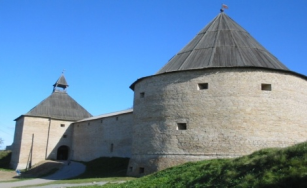 Следующая удивительная достопримечательность России называется –2) ПЛАТО МАНЬ-ПУПУ-НЕР      (Слайд № 5)Столбы выветривания («мансийские болваны») – удивительное геологическое творение и природный памятник в Республике Коми, возникший много лет назад на горной возвышенности Маньпупунёр (на языке манси «Малая гора идолов»). Семь каменных гигантов достигают в высоту от 30 до 42 метров. В давние времена являлись культом поклонения племени манси.Происхождение столбов овеяно легендами и является загадкой природы. Как гласит одна легенда, племя манси, преследуемое шестью великанами, пыталось скрыться от них за каменной грядой Уральских гор. У устья реки Печоры великаны стали настигать племя. И неожиданно на их пути возник шаман. Он был невероятно мал ростом с бледным, как известь, лицом. Шаман перекрыл им путь, превратив великанов в шесть каменных истуканов. С этого времени манси стали обожествлять столбы, считая их священным местом, и приходили сюда черпать волшебные силы. Шесть каменных гигантов (Слайд № 6), причудливо напоминающих фигуры человека, возвышаются на плато в один ряд у края обрыва, а один – неподалеку в стороне. Подниматься на плато считалось по поверью великим грехом. Однако добраться до них совсем нелегко. Находясь вдали от населенных мест, сюда могут добраться туристы закаленные и имеющие физическую сноровку. Существует, однако, пеший путь в направлении от Пермского края и Свердловской области. Можно долететь на вертолете из столицы Республики Коми Сыктывкара за 2,5 ч.В разную пору года местность вокруг Столбов выветривания изменяет и свое обличье. Кажется, что зимою заснеженные истуканы созданы из хрусталя. Осенью, когда все вокруг окутано туманом, вырисовываются в дымке их силуэты, словно стоящие божества. В 2008 г. Столбы выветривания оказались в первой семерке природных чудес России.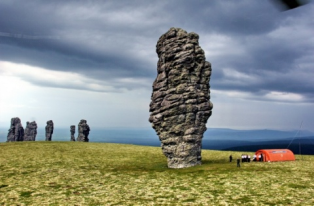 3) КУНГУРСКАЯ  ПЕЩЕРА       (Слайд № 7)     На берегу красавицы Сылвы, в старинном городе Кунгуре, в недрах Ледяной горы, спрятана жемчужина Урала - Кунгурская Ледяная пещера.Жемчужиной природы, подлинным национальным достоянием является Кунгурская ледяная пещера - седьмая в мире по протяженности среди гипсовых пещер, пожалуй, первая по красоте. Магия подземных озер и исполинских гротов, застывшая поэзия льда и камня переносят туристов в фантастический мир древней пещеры.По определению ученых, возраст пещеры 10-12 тысяч лет. За это время в результате многочисленных обвалов своды большинства гротов Кунгурской пещеры приобрели куполообразную форму.Первые исследования в пещере были проведены в далеком 18 веке. Сегодня Ледяная пещера является памятником природы всероссийского значения, единственной оборудованной для экскурсий пещерой России. Она находится на правом берегу реки Сылвы в Ледяной горе на северо-восточной окраине города Кунгур, является выдающимся  объектом, крупнейшей гипсовой пещерой Урала, шестой в мире по протяженности (5600 м) среди пещер гипсового карста. Суммарный объем гротов пещеры более 100 тыс. кубических метров. В пещере 60 озер с изумительно чистой водой.Красота, величие и история исследования пещеры отражены в названиях гротов: Бриллиантовый, Космический, Данте, Руины, Геологов, Смелых, Великан, Полярный и др. Подземное царство сталактитов и сталагмитов, застывшая симфония камня и льда, величие и галактическая тишина - все это оставляет ни с чем не  сравнимые ощущения. Поэтому с давних времен Кунгурская пещера является гордостью жителей Кунгура.Когда приезжему гостю посчастливится оказаться в Кунгуре, его обязательно ведут посмотреть редкую природную диковинку. Одно лишь упоминание Кунгура вызывает в воображении многих людей необычайное подземное приключение, памятное порой с детских лет.Еще вначале двадцатого столетия вход в Ледяную пещеру был закрыт дверью, и экскурсантов сопровождали проводники. Первым "хозяином" и хранителем пещеры, посвятившим ей свою жизнь, был А.Г.Хлебников, который с 1914 по 1951 годы водил экскурсии, проводил работы по благоустройству и занимался исследованиями пещеры. Во многом благодаря этому замечательному человеку началось обустройство пещеры.В настоящее время длина оборудованного, для посещений туристами, маршрута около 1,5 км. Вход и выход разделены. Около пещеры находится туристический комплекс "Сталагмит", состоящий из гостиницы, ресторана, автостоянки.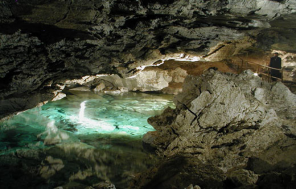 4) ВЕРБЛЮД-ГОРА         (Слайд № 8)     На крайнем востоке Оренбургской области в Тобол впадает малоизвестная пересыхающая речка Ащесу ("Соленая вода"). Уже к концу мая она разбивается на ряд глубоководных плесов, наполовину зарастающих к середине лета белоснежными кувшинками и ярко-желтыми кубышками. Примерно в 7 километрах от ее устья, в долине, возвышается  кварцитовая (Кварцит — горная порода, образовавшаяся в результате изменения осадочных или магматических горных пород под воздействием температуры, давления и состоящая в основном из кварца. Кварцит уникальный по своим свойствам камень. Камень-загадка, тайна которого не разгадана до сих пор.) скала "Верблюд" - овеянный многочисленными легендами памятник природы Южного Урала. Скала "Верблюд" - самый известный памятник природы области - символ Оренбургского Зауралья.Длительное время ветер выдувал почву, и гора, сложенная из твердых пород, превратилась в двадцати метровую кварцевую глыбу, напоминающую лежащего верблюда. О скале сложено множество легенд. В одной из них говорится о том, как однажды верблюд, пришедший из пустыни, захотел померяться силой с Уральским хребтом. Приготовился к бою, да так и застыл на века.Скала Верблюд - самый известный памятник природы области - символ Оренбургского Зауралья. Побывать у его подножия, сфотографироваться на фоне каменного исполина высотою около 20 метров - честолюбивая мечта каждого туриста.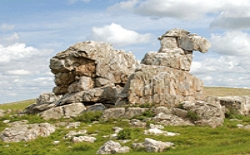 А сейчас я расскажу о предмете, который есть практически в каждом доме, и без которого работать на компьютере было бы невозможно. Как вы думаете, что же это? (дети отвечают).5) ПАМЯТНИК КЛАВИАТУРЕ         (Слайд № 9)Памятник клавиатуре находится в Екатеринбурге. Он расположился на набережной реки Исеть.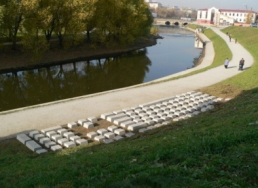 Правильно, молодцы! Конечно же, это клавиатура! Первый в мире памятник клавиатуре был создан в 2005 году по замыслу художника Анатолия Вяткина в рамках фестиваля «Длинные истории Екатеринбурга». Открытие состоялось 5 октября 2005 года. Памятник сразу же полюбился всем екатеринбуржцам.Необычный памятник воспроизводит компьютерную клавиатуру в масштабе 30:1. Поскольку подобного памятника нет больше нигде в мире, то это самая большая клавиатура в мире!Памятник представляет из  себя 86 вкопанных в землю бетонных клавиш. Каждая клавиша весит от 80 до 500 килограмм. Как вы думаете, какая самая тяжелая клавиша? (дети отвечают). Да, действительно, это клавиша пробел. Ее вес составляет полтонны. На клавишах нанесены привычные для каждого пользователя обозначения. Вокруг памятника вскоре после его открытия возникли свои приметы и поверья. Считается, что если, прыгая с буквы на букву, набрать на клавиатуре свое желание, а затем двумя ногами нажать на клавишу «Enter», то желание обязательно сбудется. Это не так-то просто, как может показаться.Если же вы хотите начать новую жизнь, то стоит «перезагрузиться», набрав «Cntr», «Alt» и «Delete». Вот такие приметы появились вокруг этого памятника. Согласитесь, что этот памятник, действительно, необычный и уникальный? Физ. минутка  МАРТЫШКИ Мы - веселые мартышки, Мы играем громко слишком. Все ногами топаем, Все руками хлопаем, Надуваем щечки, Скачем на носочках. Дружно прыгнем к потолку, Пальчик поднесем к виску И друг другу даже Язычки покажем! Шире рот откроем , Гримасы все состроим. Как скажу я слово три, Все с гримасами замри. Раз, два, три!Обобщение материала, вопросы детям:- Что понравилось? Что удивило? О чем уже слышали, а что впервые прозвучало?Путешествие продолжается. И следующая достопримечательность.Следующий  необычный памятник расположен в городе Ульяновск,  в 890 км к юго-востоку от Москвы.6) Этот памятник посвящен самой молодой букве в русском алфавите – букве Ё.      (Слайд № 10)Оказывается, что до конца 18 века этой буквы просто не существовало. Букву Ё придумали в 1783г., но в печати Ё появилась впервые в 1795 году в стихах Ивана Дмитриева, а следом, в 1796-м, в стихотворениях Николая Карамзина.В этом году Ё исполнится 230 лет. День её рождения – 18 ноября 1783 г.Есть в нашем языке слова с двумя и даже тремя буквами Ё: «трёхзвёздный», «четырёхведёрный», «Бёрёлёх» (река в Якутии), «Бёрёгёш» и «Кёгёлён» (мужские имена на Алтае). (повторяем вместе с детьми слова с Ё)В русском языке насчитывается 12 мужских и 5 женских имён, в полных формах которых присутствует Ё. Это Аксён, Артём, Нефёд, Пармён, Пётр, Рёрик, Савёл, Селивёрст, Семён, Фёдор, Ярём. Теперь женские имена: Алёна, Клёна, Матрёна, Фёкла, Флёна.Вот мы с вами познакомились с двумя необыкновенными памятниками. Вам понравилось? Какой из этих памятников вы бы хотели увидеть? Почему? (отвечают дети)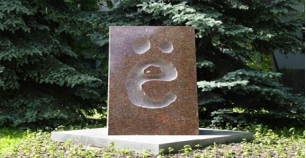 7) ЛЕГЕНДЫ МОРСКОГО ГЛАЗА    (Слайд № 11)    Буквально на границе с Татарстаном в Марийском краю есть замечательное и очень красивое озеро. Из глубины карстового провала на нас смотрит Морской глаз – так называется знаменитое местное озеро. Окрестили его так за правильную круглую форму и удивительный, изумрудный цвет воды. По одной из версий водоем возник 20 тысяч лет назад – ещё в ледниковый период! Почему озеро называют Морской Глаз? - цвет воды в озере удивительный - изумрудно-зелёный. Когда смотришь с Шаринской горы вниз на долину, то в глаза бросается яркий контраст между цветом воды в Морском Глазе и других близлежащих водоёмах, где вода обычного цвета. Необычный окрас воде придают зелёные, хрупкие не ощупь водоросли.С Морским глазом связано множество древних легенд.Легенда 1. В старые времена ехал по этим местам свадебный кортеж. Жених с моркинской стороны брал невесту из этих мест. И вот когда свадебный поезд возвращался назад по прежней лесной дороге, не заметили веселившиеся люди, что земля провалилась на их пути. Ушли в глубину вековые деревья. Весь свадебный кортеж ушел в пучину озера, возникшего на месте глубокого провала. До сих пор, согласно легенде, по ночам иногда можно услышать над озером тихие звуки свадебных песен и перезвон колокольчиков.Легенда 2. Сохранилась другая легенда, согласно которой, давным-давно в озере марийские крестьяне находили останки древнего морского корабля. Как будто бы вода на дне озера как морская - солёная.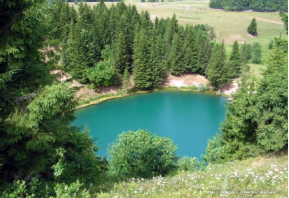 4. Обобщение. Делим класс на 7 команд и собираем пазл «Семь  удивительных мест России». Каждая картинка (изученная достопримечательность) разрезана на 6 частей. 5. Подведение итога.        ( Слайд № 12)Итак, ребята, мы с вами побывали в разных местах нашей Родины. Каких?  Ребята отвечают, где они побывали.В каком месте хотели бы вы побывать?                                                                                                                                  Приложение 3.Внеклассное занятие  № 3: «В гостях у русской народной сказки»Цель: ознакомление  детей с жанром русской народной сказки.Задачи:Обучающие: Ознакомить детей с жанром русской народной сказки, признаками этого жанра.Развивающие: Развивать мышление, речь, умение анализировать произведение. Воспитательные: Воспитывать интерес к народному творчеству, русской словесности.Форма: классный час.Оборудование: выставка книг со сборниками русских народных сказок, плакаты с изображением сказочных домиков, таблички с названиями видов сказок, картинки с изображением сказочных предметов, бумажные жетоны, простая доска, мел.Методы: словесные (беседа, рассказ) ; наглядные; практические               Возраст: 8 лет.Оформление доски: внекоторомцарствевнекоторомгосударстве                                     жилибылидеддабаба                                     жилибылистариксостарухой                                                  Ход занятияI. Орг.момент:     Ребята, здравствуйте. Я очень рада вас видеть.Все сумели мы собраться,
За работу дружно взяться.
Будем думать, рассуждать,
Можем мы урок начать.Садитесь, пожалуйста. Меня зовут Нина Анатольевна.  II. Основная часть:1. Введение.   Для начала нашего урока посмотрите пожалуйста на доску, и попробуйте разделить написанные здесь строчки на слова. Что вы заметили? Какие предложения получились? Как вы думаете, какие сказки обычно так начинаются? Это слова из сказок. Это начало, зачин разных сказок. Именно с такого зачина начинают своё повествование русские народные сказки.Что наш маленький народ
В мир волшебный унесет.
Полный смеха, света, краски!
А зовется чудо – … сказка! Сегодня мы с вами совершим увлекательное путешествие в мир русских народных сказок.2. Рассказ учителя.    Когда вы были маленькими мама или бабушка, укладывая вас спать, рассказывала вам сказки (в руках держу сборник народных сказок). И в далёком прошлом, когда были маленькими ваши дедушки и бабушки, им тоже рассказывали сказки взрослые. Сказки появились очень давно. Создавались они самим народом. Один певец или рассказчик, напевая сказку, передавал её слушателям. Другой, пересказывая, добавлял что-то своё. Если сказка получалась удачной, она передавалась «из уст в уста». Так сказка становилась народной, имя её автора не запоминалось.3. Беседа.    Кроме зачина у народных сказок есть ещё один главный признак – концовка. Давайте вспомним, какие бывают концовки сказок?-Стали они жить-поживать да добра наживать-Я на том пиру был, мёд пиво пил, по усам текло, а в рот не попало-После того они жили вместе долго и счастливо.     Какие первые маленькие сказки вам запомнились с раннего детства?(«Репка», «Колобок», «Курочка Ряба» и другие). Верно и даже вот в такую маленькую сказку народ вкладывал свои мечты о добре, справедливости, безбедной жизни. В каждой народной сказке содержится мудрая мысль. Не даром об этом говориться в пословице: «Сказка – ложь, да в ней …». Продолжите пословицу. («…Намёк, добрым молодцам – урок»).      А теперь давайте вспомним каждый свою любимую народную сказку и подумаем, чему она нас учит?- Чему  учит сказка «Золотые рога»? (находчивость) - Чему учит сказка «Маша и медведь»? (мудрости) - Чему учит сказка «Кот и лиса»? (верить в свои силы) - «Гуси-лебеди»? (надо быть послушным, приходить на помощь, нужно делать добрые дела) - «Теремок» (сплочённость, дружба) - «Волк и семеро козлят» (слушаться старших) - «Колобок» (не зазнаваться и не хвастаться) - «Царевна-лягушка» (не по одежде встречают) - «Коза-дереза» (нельзя быть всем недовольным)4. Испытание «Волшебные домики».     Ребята, перед вами три домика: волшебный терем, простая деревянная изба и лесная избушка.-Какие сказки живут в тереме, как вы думаете? (Волшебные).-В избе? (Бытовые)-В лесной избушке? (Сказки о животных) (Прикрепляю таблички с названиями видов сказок)-Почему сказки делятся на 3 вида?-Чем отличаются? (У каждого вида сказок свои признаки, особенности).     Ребята как вы думаете, какие герои в волшебных сказках? (Добрые и злые волшебники,  царевичи и царевны, простые люди, здесь всегда присутствует волшебство.)-Какие герои в бытовых сказках? (Простые люди.)-Какие герои в сказках о животных? (Животные.)    -Задание: Распределите сказки в свои домики. Я буду называть сказку, а вы – её домик.Домик 1 - Волшебный терем, дворец. (Оттуда пришли сказки «Царевна-Лягушка», «Сивка-Бурка», «Сказка о молодильных яблоках и живой воде», «Иван царевич и серый волк») - это волшебные сказки.Домик 2 - Простая деревянная изба. («Каша из топора», «Курочка Ряба», «Репка») - бытовые сказки.Домик 3 - Лесная избушка, («Лиса и заяц», «Лисичка-сестричка и серый волк» и «Волк и семеро козлят»).5. Физкультминутка.ВетерВетер дует нам в лицо.                        Машут руками на лицо.
Закачалось деревцо.                            Качаются из стороны в сторону.
Ветер тише, тише, тише.                    Приседая, машут руками вверх- вниз.
Деревцо всё выше, выше.                  Тянутся вверх.5. Литературная игра.    Давайте выберем знатока русских народных сказок. Сыграем в литературную игру. За каждый правильный ответ я вручаю один жетон (показываю жетон). Игрок, получивший за ответы большее количество жетонов, - победитель.Первый тур    Давайте разгадаем загадки:Сладких яблок ароматЗаманил ту птицу в сад.Перья светятся огнём,И светло в ночи как днём.(Жар птица)Уплетая калачи,Ехал парень на печи.Прокатился по деревне –И женился на царевне.(Емеля)Летела стрела и попала в болото,И в этом болоте поймал её кто-то,Кто, распростившись с зелёною кожей,Сделался милой, красивой, пригожей.(Василиса Прекрасная)Гуси-лебеди летят,Унести детей хотят.Кто помог сестрице с братцемОт Яги домой добраться?(Печь, яблоня, река)Эта скатерть знаменитаТем, что кормит нас досыта.Что сама собой она,Вкусных кушаний полна.(Скатерть-самобранка)Второй тур    Угадай, из какой сказки этот предмет: репа, кувшин и тарелка, яичко, печка, стрела, гусли, яблоко, перо птицы? (Показываю картинки.) («Репка», «Лиса и журавль», «Гуси-лебеди», «Курочка Ряба», «Царевна лягушка», «Кот, петух и лиса», «Сказка о молодильных яблоках и живой воде», «Сивка-бурка»)Третий тур    Кому принадлежат эти слова из сказки?«Влезь ко мне в одно ушко, а в другое вылезь — всё будет сработано». (Корова — Хаврошечка).«Тепло ли тебе, девица, тепло ли тебе красная». (Морозко)«Не пей, братец, козлёночком станешь». (Алёнушка)«Фу-фу, русского духа слыхом не слыхано, видом не видано, а нынче русский дух сам пришёл». (Баба Яга)«Сивка-бурка, вещий каурка, стань передо мной, как лист перед травой». (Иван-дурак)«Как выскочу, как выпрыгну, пойдут клочки по закоулочкам». (Лиса)«Несёт меня лиса за тёмные леса, за быстрые реки, за высокие горы». (Петушок)«Козлятушки, ребятушки, отворитеся, отопритеся, ваша мать пришла, молока принесла»(Коза и волк)«Вижу-вижу! Не садись на пенёк, не ешь пирожок. Неси бабушке, неси дедушке». (Маша)«Ищи меня за тридевять земель, в тридесятом царстве, в тридесятом государстве».(Царевна-лягушка)Четвёртый тур    Назовите сказки, в которых главным героем была лиса.(«Лиса и журавль», «Кот, петух и лиса», «Лисичка-сестричка и серый волк», «Лиса и тетерев», «Как лиса училась летать», «Лиса и заяц», «Петушок – золотой гребешок» и др.)    Награждение победителей.III. Итог занятия     Итак, ребята наш сегодняшний  классный  час  подошёл к концу. О чём мы сегодня беседовали? Чем русские народные сказки отличаются от остальных сказок? (Нет автора, есть сказочный зачин и концовка, в каждой сказке – своя мудрость.) Что вам понравилось больше всего?     Спасибо за внимание, мне было очень приятно с вами работать.                                24531уняхк